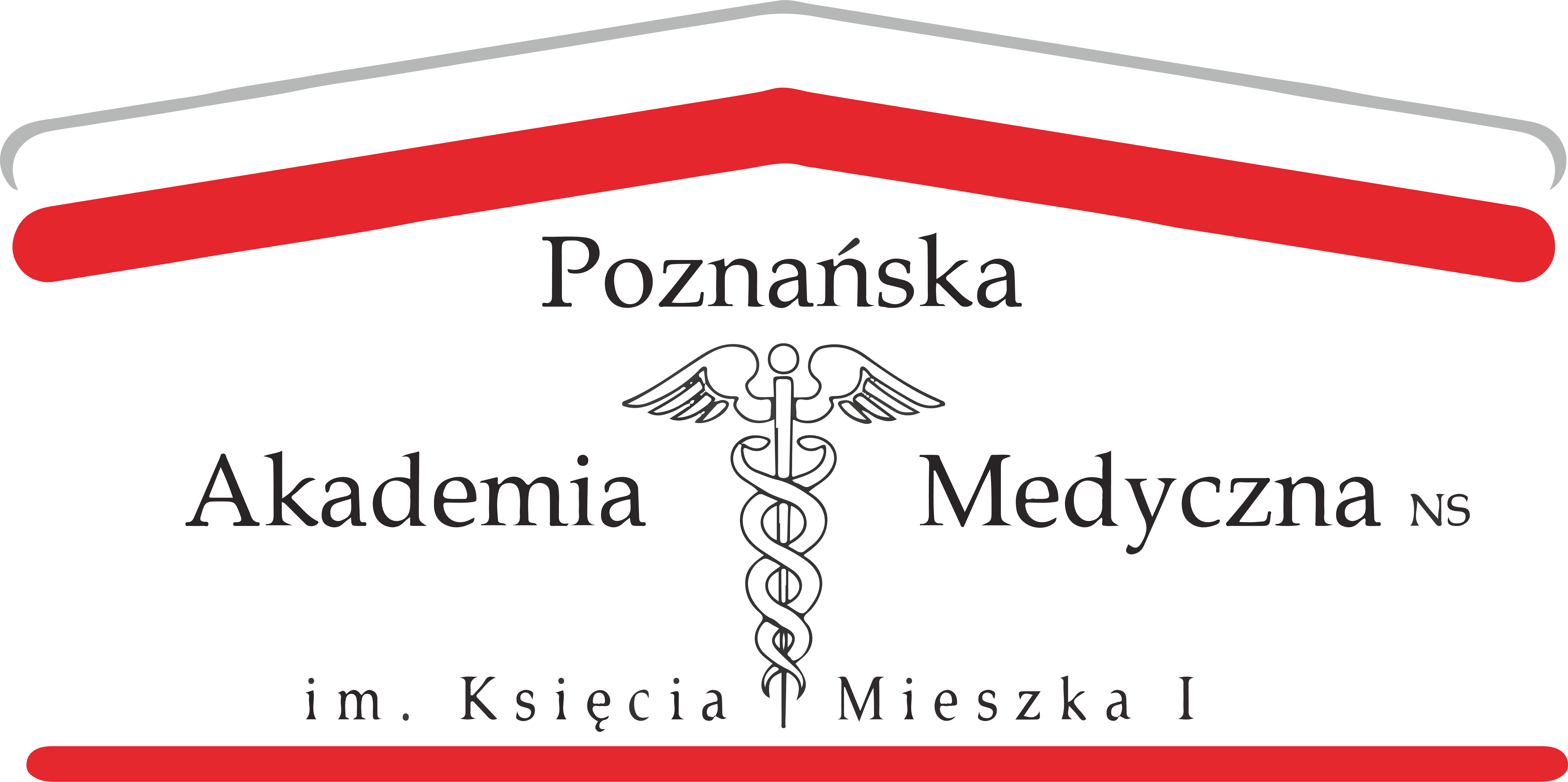 WYDZIAŁ NAUK MEDYCZNYCHPRACA LICENCJACKAImię i nazwiskoNumer albumuKierunekTemat pracyPromotor